Муниципальное казенное учреждение«Управление культуры Администрации города Белогорск»Муниципальное автономное учреждениедополнительного образования «Детская школа искусств»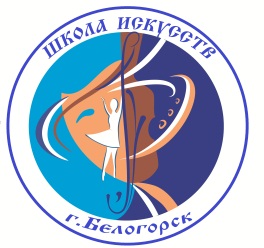 Положениео II-м Зональном очном конкурсе рисунка, посвященном 75-летию Великой ПобедыБелогорск 2020Общие положенияУчредитель и организатор конкурса рисунков - Муниципальное автономное учреждение дополнительного образования «Детская школа искусств»                           г. Белогорска.Цели и задачи конкурса2.1. Цель конкурса: создание условий учащимся школ Белогорского зонального методического объединениядляразвития творчества и художественного воображения в рамках очной конкурсной программы по изобразительному искусству. 2.2. Задачи конкурса:- выявление и поддержка талантливых и одаренных детей;- отражение личностного восприятия ребёнком красоты;- формирование и воспитание художественного вкуса подрастающего поколения;- предоставление возможности участникам конкурса реализовать свои творческие способности в рамках соревновательной конкурсной программы.Сроки проведения конкурса3.1.Конкурс проводится 31.01.2020 года (очно).3.2. Подведение итогов состоится 31.01.2020 года.3.3.Победители в каждой возрастной группе будут награждены дипломами, памятными призами.4. Условия проведения конкурса4.1. Конкурс проводится среди детей и подростков в возрасте от 7 до 16 лет по трем возрастным категориям:  1). Младшая группа  (от 7 до 9 лет) - тематическая композиция «Зимушка-зима»;2). Средняя группа (от 10 до 13 лет) - этюд натюрморта из четырех предметов несложной  формы;3). Старшая группа (от 14 до 16 лет) - этюд натюрморта из четырех разнофактурных предметов (металл, стекло, дерево).4.2. К участию в конкурсе приглашаются воспитанники школ искусств и детских художественных школ. Преподаватель может направить на конкурс не более трех своих учеников. 4.3.  Конкурсные работы выполняются в технике гуашь (все необходимые материалы и инструменты участник приносит с собой). Посадочным местом, емкостью для воды обеспечивает принимающая сторона.4.4. Работы должны быть выполнены на листе формата А-3 (420 x 297 мм) в течениедвух астрономических часов, без перерыва. Работуследует подписывать с обратной стороны рисунка. Обозначения и пометки на лицевой стороне работы не допускаются.Конкурс проводится в разных аудиториях для каждой возрастной группы под наблюдением кураторов (преподаватели ДШИ г. Белогорска, не относящиеся к отделению ИЗО),  задача которых - следить за порядком и правилами проведения  конкурса.Конкурсант может сдать работу раньше отведенного времени. По истечении установленного срока на выполнение задания конкурсная работа должна быть сдана в жюри. 4.5. Критерии оценки работы:- соответствие теме конкурса;- оригинальность идеи;- размещение в листе;- построение предметов;- цветовое решение;-  владение техникой исполнения.4.6. Работы, поданные на конкурс, не рецензируются и не возвращаются. Авторское право сохраняется за исполнителями. Имущественное право переходит к организаторам конкурса, которые могут распорядиться работой по своему усмотрению, в том числе - размещать и представлять работы в различных изданиях, на выставках, в СМИ с указанием автора работы.4.7. Для участия в конкурсе необходимо предоставить заявку и копию свидетельства о рождении или паспорта участника. Заявки на участие в конкурсе  и скан-копии документов  принимаются до 15  января по электронной почте на адрес МАУДО «Детская школа искусств» dshibelogorck@mail.ru (с пометкой «На конкурс ИЗО»). Образец заявки представлен в приложении 1.4.  Финансовые условия5.1. Для  участников фестиваля устанавливается организационный взнос за одного участника - 400 рублей.5.2. Оплата организационного взноса фестиваля принимается до 15января 2020 года перечислением 100%  денежных средств на лицевой счет Детской школы искусств. В случае отказа участника, оплатившего организационный взнос, от участиявконкурсе - организационный взнос не возвращается. 5.3.  Реквизиты для перечисления:Муниципальное автономное учреждение дополнительного образования «Детская школа искусств»676850 Амурская область, г. Белогорск, ул. Ленина, 28ИНН 2804009416   КПП 280401001  БИК 041012001р/сч40701810005071002005Отделение Благовещенск г. БлаговещенскУФК по Амурской области  (МАУДО ДШИ), л/сч  30013А00110)5.4. В случае участия конкурсанта в нескольких номинациях оплата вступительного взноса производится участником за каждую номинацию. 5.5. Расходы, связанные с проездом, проживанием, питанием участников фестиваля, преподавателей, концертмейстеров, сопровождающих лиц несёт направляющая сторона. По запросу участника оргкомитет фестиваля может выслать на электронный адрес перечень кафе г. Белогорска с указанием адресов и телефонов.Жюри конкурса5.1. Председатель жюри: М.Д. Французова, заведующий отделением изобразительного искусства МАУДО «Детская школа искусств» г. Белогорска, преподавательвысшей категории. 5.2. Члены жюри:- М.И. Макаренко, преподаватель изобразительного искусства  Гимназии №1                 г. Белогорска;- Ю.В. Макрушина, преподаватель изобразительного искусства ДШИ с. Екатеринославка;- Р.М. Исмагилов, преподаватель изобразительного искусства ДШИ с. Ивановка.- Е.А. Шульгина, заведующий художественным отделением ДШИ с. Возжаевка.Оргкомитет конкурса:- Попихина Ю.Б., заместитель директора МАУДО «Детская школа искусств»;- Французова М.Д., заведующий отделением изобразительного искусства МАУДО «Детская школа искусств» г. Белогорска;- И.Н. Чеканова, преподаватель изобразительного искусства МАУДО «Детская школа искусств» г. Белогорска;- М.В. Никифорова, преподаватель изобразительного искусства МАУДО «Детская школа искусств» г. Белогорска;По всем вопросам, связанным с конкурсом, обращаться по телефону: 8(41641)2 -24-21 - МАУДО «Детская школа искусств», 8-924-681-00-30 - заведующий отделением ИЗО Марина Дмитриевна Французова.Приложение 1Заявка на участие во II-ом Зональном очном конкурсе рисунка,посвященном 75-летию Великой ПобедыУТВЕРЖДАЮ:Директор МАУДО «Детская школа искусств»  __________О.А. ОсетроваПриказ №_____от _______ 2019 годаФ.И.О. участникаВозраст участникаНазвание учреждения полностьюШкола, населенный пунктФ.И.О. преподавателяКонтактный телефон (преподавателя)1.2.3.4.